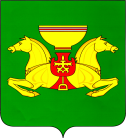 Об итогах реализации Муниципальной  программы «Содействие занятости населения Аскизского района» за 2022 годРассмотрев представленную информацию об итогах реализации Муниципальной программы «Содействие занятости населения Аскизского района», утвержденной постановлением Администрации Аскизского района Республики Хакасия от 02.12.2020 № 923-п, руководствуясь ст.ст. 35, 40 Устава муниципального образования Аскизский район, Администрация Аскизского района Республики Хакасия постановляет:1. Утвердить отчет о реализации Муниципальной программы «Содействие занятости населения Аскизского района» за 2022 год согласно приложению к настоящему постановлению.3. Разместить отчет по реализации Муниципальной программы «Содействие занятости населения Аскизского района» за 2022 год на сайте Администрации Аскизского района в разделе «Муниципальные программы».Глава Администрации                                                                        А.В. ЧелтыгмашевПриложениек постановлению АдминистрацииАскизского района Республики Хакасияот ______________№ _____ОТЧЕТо реализации Муниципальной программы «Содействие занятости населения Аскизского района»за 2022 годМуниципальная программа «Содействие занятости населения Аскизского района» утверждена постановлением Администрации Аскизского района Республики Хакасия от 02.12.2020г. № 923-п (далее программа).Координатором программы является Администрация Аскизского района Республики Хакасия, исполнителями - Отдел по Аскизскому району ГКУ РХ ЦЗН, соисполнителем -Администрация Бирикчульского сельсовета. Целью программы является повышение уровня занятости населения и снижение социальной напряженности на рынке труда Аскизского района Республики Хакасия. Основными задачами программы являются: 	- координация деятельности Администрации Аскизского района Республики Хакасия, органов местного самоуправления поселений, отдела по Аскизскому району ГКУ РХ «Центр занятости населения» и работодателей по реализации мероприятий республиканских программ по содействию занятости населения и дополнительных мероприятий, направленных на снижение напряженности на рынке труда Республики Хакасия;		- содействие гражданам в поиске подходящей работы, а работодателям в подборе необходимых работников;- содействие трудоустройству безработных и ищущих работу граждан, в том числе на временные рабочие места.В 2022 году за государственными услугами в службу занятости обратилось 10 подростков. За счет средств бюджета муниципального образования Аскизский район на временные работы трудоустроены 8 несовершеннолетних, из них состоящих на профилактическом учете в Комиссии по делам несовершеннолетних и защите их прав при администрации Аскизского района – 0.  Несовершеннолетние граждане были трудоустроены в Администрацию Бирикчульского сельсовета по профессии «подсобный рабочий».  Средний период участия во временном трудоустройстве несовершеннолетних граждан в возрасте от 14 до 18 лет в свободное от учебы время составил 0,52 мес. Средний размер заработной платы на одного ребенка составил 10,2 тыс. рублей.Информация о реализации муниципальной программы «Содействие занятости населения Аскизского района» по итогам 2022 годаОТЧЕТ по оценке эффективности реализации муниципальной программы за  2022 год Муниципальная программа «Содействие занятости населения Аскизского района» Ответственный исполнитель: Отдел по Аскизскому району ГКУ РХ ЦЗН Оценка достижения планового значения целевого индикатора 1:1) О =2) О =Уровень достигнутых значений целевых индикаторов по программе:Уо =  = 2,29Коэффициент Финансового обеспечения программы:Иб =    = 0,986Оценка эффективности реализации программы:Эп =Оценка динамики эффективности реализации программы: В 2022 году отмечается снижение целевых показателей муниципальной программы, что является положительной динамикой на рынке труда Аскизского района. Уровень регистрируемой безработице снизился до 1,4 % (в 2021 году -2,11%), Коэффициент напряженности на рынке труда составил 0,72 (в 2021 году 1,4). Оценка эффективности реализации программы составила 2,32 (в 2021 году 4,5), соответствующие корректировки в программу внесены.Предложения по дальнейшей реализации программы: Показатель «Оценка эффективности реализации программы» высокий, анализ показал, что значительное снижение уровня регистрируемой безработицы и коэффициента напряженности на рынке труда связано с отменой ограничений, введенных в 2020 году, а также реализацией в 2022 году отдельных мероприятий, направленных на снижение напряженности на рынке труда, в соответствии с Постановлением Правительства РФ  от 18 марта 2022 года N 409 ««О реализации в 2022 году отдельных мероприятий, направленных на снижение напряженности на рынке труда».  С учетом анализа средних показателей целевых индикаторов за 2019-2022 годы, необходимость корректировки показателей оценки эффективности в 2023 году отсутствует. РОССИЙСКАЯ ФЕДЕРАЦИЯАДМИНИСТРАЦИЯ АСКИЗСКОГО РАЙОНАРЕСПУБЛИКИ ХАКАСИЯРОССИЙСКАЯ ФЕДЕРАЦИЯАДМИНИСТРАЦИЯ АСКИЗСКОГО РАЙОНАРЕСПУБЛИКИ ХАКАСИЯРОССИЯ ФЕДЕРАЦИЯЗЫХАКАС РЕСПУБЛИКАЗЫНЫҢАСХЫС АЙМАҒЫНЫҢ УСТАҒ-ПАСТААРОССИЯ ФЕДЕРАЦИЯЗЫХАКАС РЕСПУБЛИКАЗЫНЫҢАСХЫС АЙМАҒЫНЫҢ УСТАҒ-ПАСТААПОСТАНОВЛЕНИЕПОСТАНОВЛЕНИЕПОСТАНОВЛЕНИЕот 13.03.2023               с. Аскиз               с. Аскиз               с. Аскиз             № 184-пИТОГО по программе (тыс.руб)План Факт Процент исполнения Цель: Повышение уровня занятости населения и снижение социальной напряженности на рынке труда Аскизского района Республики Хакасия Цель: Повышение уровня занятости населения и снижение социальной напряженности на рынке труда Аскизского района Республики Хакасия Цель: Повышение уровня занятости населения и снижение социальной напряженности на рынке труда Аскизского района Республики Хакасия Цель: Повышение уровня занятости населения и снижение социальной напряженности на рынке труда Аскизского района Республики Хакасия Цель: Повышение уровня занятости населения и снижение социальной напряженности на рынке труда Аскизского района Республики Хакасия Задача3: Содействие трудоустройству Задача3: Содействие трудоустройству Задача3: Содействие трудоустройству Задача3: Содействие трудоустройству Задача3: Содействие трудоустройству Наименование основного мероприятия, показателяПлан (тыс.рублей)Факт (тыс.рублей)Процент исполнения, оценка результатов  (+ или -) Примечание (причины частичного или полного неисполнения Временное трудоустройство несовершеннолетних граждан в свободное от учебы время 100,098,60,986Уровень регистрируемой безработицыне выше2,5%1,4 %1,79Коэффициент напряженности на рынке трудане выше 2 единиц0,722,78Наименование Ед. изм.Значение целевого показателяЗначение целевого показателяОценка в баллах Наименование Ед. изм.Утверждено в муниципальной программе достигнутоОценка в баллах Муниципальная программа  Муниципальная программа  Муниципальная программа  Муниципальная программа  Муниципальная программа  целевой индикатор 1 Уровень регистрируемой безработицыкол-воне выше2,5%1,41,79целевой индикатор 2 Коэффициент напряженности на рынке трудакол-во.не выше 2 единиц0,722,78Сводная оценкаХХХ2,29Итоговая сводная оценка по муниципальной программеХХХ2,29Оценка эффективности муниципальной программы по итоговой сводной оценке 2,32